KENDRIYA VIDYALAYA NO.1, NAVALBASE, KOCHI-4CBSE TOPPERS 2018-19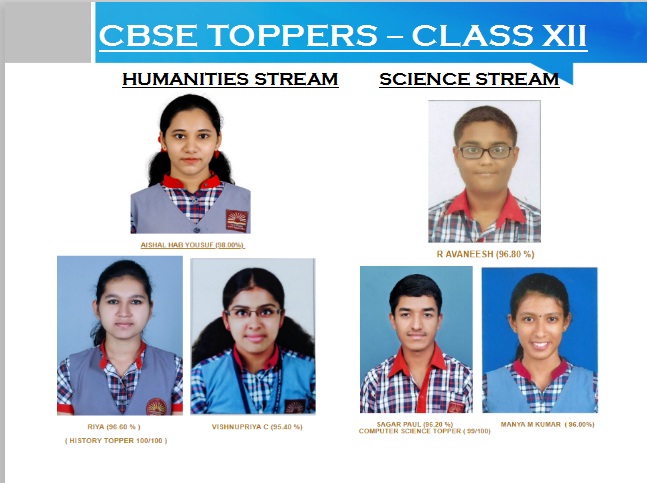 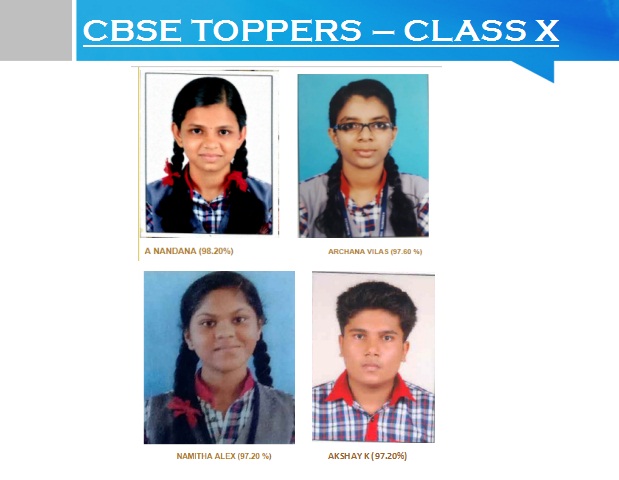 CLASS: XCLASS: XCLASS: XCLASS: XCLASS: XS. NO  YEAR TOTAL NO.OF NO.OF EXAMINEESPASS PERCENTAGE S. NO  YEARPASS PERCENTAGE  1 2002 140114 81.4 2 2003 120 98 81.7 3 2004 119 111 93.3 4 2005 113 105 92.9 5 2006 124 119 96 6 2007 142 140 98.6 7 2008 150 150 100 8 2009 153 150 98.04 9 2010 152 151 99.34 10 2011157 157100 11 2012159  159 100  12 2013 166 166   100 13 2014  175175 100  14 2015  161  161  100152016174174100162017183183100172018141141100182019150150100CLASS : XIICLASS : XIICLASS : XIICLASS : XIICLASS : XII.NOYEAR TOTAL NO. NO.OF EXAMINEESPASS 1 2001 94 72 76.6 2 2002 100 93 93 3 2003 106 90 84.9 4 2004 113 109 96.5 5 2005 121 114 94.2 6 2006 113 111 98.2 7 2007 135 135 100 8 2008 134 128 95.5 90 2009 124 114 91.94 10 2010106  103 97.17 11 2011148 142 95.95 12 2012128 127 99.22 13 2013 124   123   99.22                     142014140140 100  152015 127 126  99.2162016135135100172017159159100182018152152100192019121121100                                           CLASS XII PERFORMANCE INDEX       
                                         QUALITY OF PERFORMANCE( 2012 onwards)                                           CLASS XII PERFORMANCE INDEX       
                                         QUALITY OF PERFORMANCE( 2012 onwards)                                           CLASS XII PERFORMANCE INDEX       
                                         QUALITY OF PERFORMANCE( 2012 onwards)                                           CLASS XII PERFORMANCE INDEX       
                                         QUALITY OF PERFORMANCE( 2012 onwards)                                           CLASS XII PERFORMANCE INDEX       
                                         QUALITY OF PERFORMANCE( 2012 onwards)                                           CLASS XII PERFORMANCE INDEX       
                                         QUALITY OF PERFORMANCE( 2012 onwards)                                           CLASS XII PERFORMANCE INDEX       
                                         QUALITY OF PERFORMANCE( 2012 onwards)                                           CLASS XII PERFORMANCE INDEX       
                                         QUALITY OF PERFORMANCE( 2012 onwards)                                           CLASS XII PERFORMANCE INDEX       
                                         QUALITY OF PERFORMANCE( 2012 onwards)                                           CLASS XII PERFORMANCE INDEX       
                                         QUALITY OF PERFORMANCE( 2012 onwards)Sl.No.  Subject2012 2013 2014 2015 2016201720182019 1 English(Core) 81.25 85.28 81.52 77.2676.984.0486.674.9 2 Hindi(Core) 57.89 61.11 54.6151.43 45.370.463.149.17 3 Mathematics 63.62 64.18 65.69 68.0765.676.463.974.51 4 Physics 73.4 72.65 63.60 70.2572.374.467.473.73 5 Chemistry 76.06 72.40 59.65 72.2577.269.668.984.65 6 Biology 68.08 62.72 48.78 53.5465.178.573.876.16 7 Computer Science 87.83 76.67 60.71 63.1357.668.356.270.498 Economics 54.04 60.33 53.91 40.9754.86986.660.589 Geography 74.26 93.48 90.87 74.5474.566.973.256.25 10 History 94.12 92.93 85.58 84.2684.177.27161.01 11 Political Sc.75.00  63.8984.66056.863.79